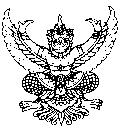 บันทึกข้อความส่วนราชการ    มหาวิทยาลัยราชภัฏกำแพงเพชร   ที่					  	วันที่     4 พฤษภาคม 2560เรื่อง  ขอเชิญส่งผลงานเข้าร่วมโครงการนำเสนอนวัตกรรมหรือแนวปฏิบัติที่ดีของบุคลากรภายใน----------------------------------------------------------------------------------------------------------------------------เรียน  คณบดีทุคณะ/ผู้อำนวยการศูนย์ สำนัก สถาบัน		ตามที่ มหาวิทยาลัยราชภัฏกำแพงเพชร ได้จัดสรรงบประมาณประจำปีงบประมาณ 2560 เพื่อให้ดำเนินการจัดโครงการนำเสนอวัตกรรมหรือแนวปฏิบัติที่ดีของหน่วยงานภายในมหาวิทยาลัยราชภัฏกำแพงเพชร โดยมีจุดมุ่งหมายเพื่อเป็นการขับเคลื่อนให้บุคลากรภายในมหาวิทยาลัยผลิตผลงานเพื่อพัฒนางานของตนเองตามพันธกิจหลักของมหาวิทยาลัยรวมทั้งนำนวัตกรรมหรือแนวปฏิบัติที่ดีไปใช้ในการพัฒนางานได้จริง โดยมีการแบ่งกลุ่มของผลงาน เป็นจำนวน 5 กลุ่มผลงาน ดังนี้คือแนวปฏิบัติที่ดีของหลักสูตร หน่วยงานสายสนับสนุน ด้านการบริการวิชาการ ด้านศิลปวัฒนธรรมและด้านวิจัย ตามจุดมุ่งหมายข้างต้นที่กล่าวมาผู้ดำเนินโครงการจึงขอเชิญบุคลากรทุกท่านส่งผลงานโดยแบ่งตามกลุ่มผลงาน ภายในวันที่ 24 พฤษภาคม 2560                                     		1. ผลงานนวัตกรรมหรือแนวปฏิบัติที่ดีของหลักสูตร ส่งผลงานได้ที่ สำนักประกันคุณภาพการศึกษา E-Mail : pitchy_qa@hotmail.com  เบอร์โทรศัพท์ : 055-706-555 ต่อ 1402 แบบฟอร์มตามคู่มือ ภาคผนวก ก(1)2. ผลงานด้านการบริการวิชาการ ส่งผลงานได้ที่ สำนักบริการวิชาการและจัดหารายได้           E-Mail : katoon_baby008@hotmail.com เบอร์โทรศัพท์ : 055-706-555 ต่อ 7907 แบบฟอร์มตามคู่มือ ภาคผนวก ก(2)3. ผลงานด้านศิลปวัฒนธรรม ส่งผลงานได้ที่ สำนักศิลปะและวัฒนธรรม                              E-Mail : ac_kpru@hotmail.com เบอร์โทรศัพท์ : 055-706-555 ต่อ 1601 แบบฟอร์มตามคู่มือ ภาคผนวก ก(1)4. ผลงานด้านการวิจัย ส่งผลงานได้ที่ สถาบันวิจัยและพัฒนา                                            E-Mail : c_thosan@hotmail.com เบอร์โทรศัพท์ : 055-706-555 ต่อ 4231 แบบฟอร์มตามคู่มือ ภาคผนวก ก(1)		อนึ่ง เอกสารคู่มือและแนวปฏิบัติการพัฒนาคัดเลือกนวัตกรรมหรืแนวปฏิบัติที่ดี มหาวิทยาลัยราชภัฏกำแพงเพชร ประจำปีงบประมาณ 2560 ตามเอกสารแนบท้ายนี้ จึงเรียนมาเพื่อโปรดพิจารณา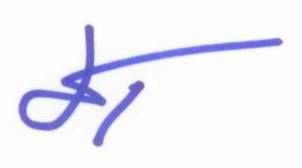           (รองศาสตราจารย์สุวิทย์ วงษ์บุญมาก)                                                            อธิการบดีมหาวิทยาลัยราชภัฏกำแพงเพชรคำชี้แจงเพิ่มเติมสำหรับการนำเสนอโครงการบริการ1. ทุกโครงการที่ได้รับการจัดสรรงบประมาณบริการวิชาการ และโครงการศูนย์ความเป็นเลิศ จะต้องรายงานผลการดำเนินงานตามหัวข้อที่กำหนด (เอกสารแนบหรือคู่มือ) เพื่อรวบรวมผลงานการบริการวิชาการของมหาวิทยาลัยฯ จัดทำเป็นรูปเล่ม2. คณะคัดเลือกผลงานการบริการวิชาการ 1 โครงการ เพื่อนำเสนอผลงานเวทีกลาง พร้อมทำโปสเตอร์แสดงผลงาน และเลือกอีก 2 โครงการ นำเสนอโปสเตอร์เพียงอย่างเดียว 3. ในส่วนของศูนย์/สำนัก ให้นำเสนอผลงาน ในรูปแบบโปสเตอร์แสดงผลงาน เพียงอย่างเดียว	4. ค่าใช้จ่ายในการทำโปสเตอร์ทางสำนักบริการวิชาการฯ เป็นผู้ดำเนินการ โดยท่านสามารถดาวน์โหลดแบบฟอร์มหรือรูปแบบโปสเตอร์ได้ที่ http://asl.kpru.ac.th/asr/index.php/downloadและส่งไฟล์โปสเตอร์ ที่ออกแบบเรียบร้อยแล้ว มาให้สำนักเพื่อดำเนินการ โดยขอให้ผู้รับผิดชอบส่งเอกสารข้อ 1-2 ภายในวันที่ 24 พฤษภาคม 2560  ทาง E-Mail: katoon_baby008@hotmail.com เพื่อดำเนินการต่อไปหมายเหตุ : ท่านสามารถศึกษาเพิ่มเติมได้จากคู่มือคู่มือและแนวปฏิบัติการพัฒนาและคัดเลือกนวัตกรรม (Innovation) / แนวปฏิบัติที่ดี (Good Practice) มหาวิทยาลัยราชภัฏกำแพงเพชร ประจำปีงบประมาณ 2560      มุ่งส่งเสริมและสนับสนุนการยกระดับคุณภาพการจัดการเรียนการสอนและยกระดับศักยภาพในการทำงานด้านการบริการวิชาการ ด้านศิลปวัฒนธรรม ด้านการวิจัย และด้านการปฏิบัติงานของบุคลากรสายสนับสนุนของมหาวิทยาลัยราชภัฏกำแพงเพชร โดยการใช้เวทีการประกวดนวัตกรรมหรือแนวปฏิบัติที่ดีเป็นตัวขับเคลื่อนให้บุคลากรภายในมหาวิทยาลัยผลิตผลงานนวัตกรรมหรือแนวปฏิบัติที่ดีเพื่อพัฒนางานของตนให้มีองค์ความรู้ในการปฏิบัติงานที่สมบูรณ์ขึ้นรวมทั้งสามารถนำนวัตกรรมหรือแนวปฏิบัติที่ดีไปใช้ได้จริง       หลักเกณฑ์และแนวทางการคัดเลือกนวัตกรรม (Innovation) / แนวปฏิบัติที่ดี (Good Practice)           ของหน่วยงานภายในมหาวิทยาลัยราชภัฏกำแพงเพชร กำหนดให้แบ่งเป็น 5 ประเภทคือ1) ด้านการพัฒนาการเรียนการสอน 2) ด้านการบริการวิชาการ3) ด้านศิลปวัฒนธรรม4) ด้านการวิจัย5) ด้านการพัฒนากระบวนการปฏิบัติงานของบุคลากรสายสนับสนุน      ซึ่งผลงานที่เป็นนวัตกรรมหรือแนวปฏิบัติที่ดีกำหนดไว้ว่าจะต้องเป็นแนวความคิด การปฏิบัติ หรือสิ่งประดิษฐ์ใหม่ๆ ที่ยังไม่เคยมีใครใช้มาก่อน หรือเป็นการพัฒนาดัดแปลงจากของเดิมที่มีอยู่แล้วให้ทันสมัยและใช้ได้ผลดียิ่งขึ้น เมื่อนำนวัตกรรมนั้นมาใช้จะช่วยให้การทำงานนั้นได้ผลดีมีประสิทธิภาพและประสิทธิผลสูงกว่าเดิม หรืออาจช่วยให้ประหยัดเวลาและแรงงานอีกด้วย                           3.1  ด้านการพัฒนาการเรียนการสอน เป็นการใช้วิธีการปรับปรุงและคิดค้นพัฒนาการจัดการเรียนรู้   ที่สามารถสนองตอบต่อการเรียนรู้ของผู้เรียนโดยแบ่งเป็น 4 ประเภท ดังนี้           	     3.1.1 การพัฒนานวัตกรรมหรือแนวปฏิบัติที่ดีของหลักสูตร หมายความว่าเป็นการใช้วิธีการใหม่ๆ ในการพัฒนาหลักสูตรให้สอดคล้องกับสภาพแวดล้อมในท้องถิ่นและตอบสนองความต้องการสอนบุคคลให้มากขึ้น เนื่องจากหลักสูตรต้องมีการเปลี่ยนแปลงอยู่เสมอเพื่อให้สอดคล้องกับความก้าวหน้าของเทคโนโลยี เศรษฐกิจ สังคมของประเทศและของโลก นอกจากนี้การพิจารณาหลักสูตรยังมีความจำเป็นที่จะต้องอยู่บนพื้นฐานแนวคิดหรือทฤษฎี ปรัชญา แนวคิดและวิธีการใหม่ๆ ที่เป็นนวัตกรรมทางด้านการศึกษาเข้ามาช่วยเหลือจัดการให้เป็นไปในทิศทางที่ต้องการ เช่น การพัฒนาหลักสูตรบูรณาการ หลักสูตรรายบุคคล หลักสูตรการพัฒนาศักยภาพนักศึกษาก่อนฝึกประสบการณ์วิชาชีพ หรือหลักสูตรการพัฒนานักศึกษาปัญญาเลิศ เป็นต้น3.1.2 การพัฒนานวัตกรรมหรือแนวปฏิบัติที่ดีของการจัดการเรียนการสอน หมายความว่าเป็นการใช้วิธีหรือระบบในการปรับปรุงคิดค้นพัฒนาเทคนิควิธีการสอนแบบใหม่ๆ ที่สามารถตอบสนองต่อการเรียนของผู้เรียน เช่น การเรียนแบบมีส่วนร่วม การเรียนรู้แบบแก้ปัญหา การพัฒนาวิธีสอนที่อาศัยวิธีการและเทคโนโลยีใหม่ๆ เข้ามาช่วยในการจัดการเรียนการสอน 3.1.3 การพัฒนานวัตกรรมหรือแนวปฏิบัติที่ดีของสื่อการสอน  สามารถแบ่งได้เป็น 2 ชนิดคือ 	สื่อสิ่งพิมพ์  ได้แก่ เอกสารประกอบการสอน บทเรียนสำเร็จรูป ชุดการเรียน ชุดการสอน แบบฝึก แผ่นพับ เป็นต้น	โสตทัศนูปกรณ์ ได้แก่ ภาพยนตร์ สไลด์ โทรทัศน์ Power point คอมพิวเตอร์ช่วยสอน                E-Learning เป็นต้น 3.1.4 การพัฒนานวัตกรรมหรือแนวปฏิบัติที่ดีของการวัดผลและประเมินผล หมายความว่าเป็นเครื่องมือเพื่อการวัดผลและประเมินผลได้อย่างมีประสิทธิภาพและทำได้อย่างรวดเร็ว รวมไปถึงการวิจัยทางการศึกษา การวิจัยสถาบัน ด้วยการประยุกต์ใช้โปรแกรมคอมพิวเตอร์มาสนับสนุนการวัดผล ตัวอย่างเช่น การใช้คอมพิวเตอร์ในการตัดเกรด การพัฒนาคลังข้อสอบ หรือการพัฒนาและวิเคราะห์ข้อสอบมาตรฐานการเรียนรู้ 5 ด้านตามกรอบ TQF เป็นต้น        3.2  ด้านการพัฒนากระบวนการทำงานหรือสิ่งประดิษฐ์ ด้านบริการวิชาการ ด้านศิลปวัฒนธรรม ด้าน การวิจัย และการปฏิบัติงานของบุคลากรสายสนับสนุน               การพัฒนานวัตกรรม/แนวปฏิบัติที่ดีของกระบวนการทำงานหรือสิ่งประดิษฐ์สามารถแบ่งออกเป็น 3 ประเภทคือ	3.2.1 พัฒนานวัตกรรมหรือแนวปฏิบัติที่ดีเพื่อการแก้ปัญหาการทำงาน หมายความว่าต้องการแก้ปัญหาในการทำงานที่ไม่สามารถแก้ไขหรือจัดการด้วยวิธีการเดิมๆ ได้จึงจำเป็นต้องคิดค้นวิธีการหรือสิ่งใหม่ๆขึ้นมา เพื่อลดปัญหาระดับของปัญหาลงหรือนำมาช่วยแก้ปัญหานั้นให้หมดไป เช่นคู่มือการปฏิบัติงานการให้คำปรึกษา หรือคู่มือการลดขั้นตอนการปฏิบัติงาน เป็นต้น            	3.2.2 พัฒนานวัตกรรมหรือแนวปฏิบัติที่ดีเพื่อการปรับปรุงการทำงาน หมายความว่าปัญหาในการทำงานไม่มีแต่ต้องการปรับปรุงสิ่งต่างๆ ให้ดีกว่าเดิม ซึ่งอาจนำหลักการใหม่ วิธีการใหม่ หรือเครื่องมือใหม่ มาใช้ปรับปรุงการทำงาน เช่น โปรแกรมประยุกต์ด้านคอมพิวเตอร์และเทคโนโลยีสารสนเทศกับการทำงาน 5ส หรือ QC เป็นต้น	3.2.3 พัฒนานวัตกรรมหรือแนวปฏิบัติที่ดีเพื่อสร้างสิ่งใหม่ในการทำงาน หมายความว่าไม่มีปัญหาหรือข้อควรปรับปรุงในการทำงาน แต่ต้องการสร้างสิ่งใหม่ที่จะทำให้การทำงานดีขึ้น เป็นการสร้างช่องทางที่จะสร้างความแปลก แตกต่าง โดดเด่น จนนำไปสร้างสรรค์สิ่งใหม่เพื่อใช้ในการทำงาน เช่น การพัฒนาต้นแบบชุดทดลอง หรือสิ่งประดิษฐ์ต่างๆ เป็นต้น3.2.4 การพัฒนานวัตกรรมหรือแนวปฏิบัติที่ดีของการบริหารจัดการ หมายความว่ามีการใช้ระบบสารสนเทศมาช่วยในการบริหารจัดการ เพื่อการตัดสินใจของผู้บริหารให้มีความรวดเร็วทันการณ์ เช่นฐานข้อมูลนักศึกษา ฐานข้อมูลเพื่อเก็บข้อมูลต่างๆที่สำคัญ การใช้โปรแกรมคอมพิวเตอร์เข้ามาบริหารจัดการการดำเนินโครงการ หรือการนำโปรแกรมคอมพิวเตอร์เข้ามาพัฒนาระบบต่างๆของนักศึกษา เป็นต้น        เกณฑ์การประเมินคุณภาพนวัตกรรม/แนวปฏิบัติที่ดีของหน่วยงานภายใน มหาวิทยาลัยราชภัฏกำแพงเพชร มีดังนี้                	วิธีการคิดคะแนน				= น้ำหนักคะแนนแต่ละข้อ X ระดับคุณภาพแต่ละข้อ						= ข้อที่ 4.1.1+ข้อที่ 4.2.1+ข้อที่ 4.3.1+ข้อที่ 4.3.2+ข้อที่ 4.4.1+ข้อที่ 4.5.1								3		เกณฑ์การตัดสิน		คะแนน 		 91 – 100	รางวัลคุณภาพระดับดีเยี่ยม			คะแนน 		 71 – 90         	รางวัลคุณภาพระดับดีมาก		คะแนน		 50 – 70         	รางวัลคุณภาพระดับดี         5.1 การดำเนินการจัดทำนวัตกรรมหรือแนวปฏิบัติที่ดี ปีงบประมาณ 2560      5.2 การนำเสนอนวัตกรรมหรือแนวปฏิบัติที่ดี  29 พฤษภาคม 2560      6.1 หากเป็นนวัตกรรม/แนวปฏิบัติที่ดีด้านการเรียนการสอนควรมีระยะเวลาในการดำเนินการครบถ้วนระยะเวลาที่กำหนดในหลักสูตร (15 สัปดาห์) หากไม่สามารถดำเนินการได้ต้องดำเนินการไม่น้อยกว่า              2 หน่วยการเรียนรู้ และใช้เวลาในการทดลองสอนไม่น้อยกว่า 4 สัปดาห์      6.2 ผลงานนวัตกรรม/แนวปฏิบัติที่ดีทุกชิ้นต้องมีการทดลองใช้กับประชากรหรือกลุ่มตัวอย่าง                                  6.3 ผลงานนวัตกรรม/แนวปฏิบัติที่ดีทุกชิ้นต้องมีการวิเคราะห์และสรุปผลการทดลองใช้                             6.4 ทุกผลงานต้องมีการรายงานผลของนวัตกรรม/แนวปฏิบัติที่ดี ตามแบบฟอร์มที่กำหนด                 (ภาคผนวก ก)      6.5 ผลงานทุกรายการต้องนำเสนอในรูปแบบโปสเตอร์ขนาด A3 (ภาคผนวก ข)      6.6 หัวหน้าหน่วยงานทุกหน่วยงานแต่งตั้งคณะกรรมการจัดลำดับผลงานตามเกณฑ์การประเมินที่กำหนดโดยลำดับที่ 1-2 ของหน่วยงานระดับคณะและลำดับที่ 1 ของสำนัก/สถาบันเพื่อให้คณะกรรมการคัดเลือกระดับมหาวิทยาลัยคัดเลือกให้นำเสนอแบบ Oral Presentation บนเวทีนำเสนอด้วย Power point ตามหัวข้อที่กำหนด (ภาคผนวก ค)      7.1 โครงการโปรแกรมวิชาสู่ความเป็นเลิศ (รับผิดชอบโดย หลักสูตรที่ได้รับคัดเลือกและได้งบประมาณสนับสนุนจากมหาวิทยาลัย)       7.2 โครงการนำเสนอนวัตกรรมและแนวปฏิบัติที่ดีของบุคลากรสายสนับสนุน (รับผิดชอบโดยสำนักงานอธิการบดี)       7.3 โครงการนำเสนอนวัตกรรม/แนวปฏิบัติที่ดี ของหน่วยงานภายในมหาวิทยาลัยราชภัฏกำแพงเพชร (รับผิดชอบโดยสำนักประกันคุณภาพการศึกษา สถาบันวิจัย และสำนักศิลปวัฒนธรรม )      7.4 โครงการนำเสนอนวัตกรรม/แนวปฏิบัติที่ดีด้านงานบริการวิชาการ (รับผิดชอบโดยสำนักบริการวิชาการและจัดหารายได้)                                           ในปีงบประมาณ 2560 มหาวิทยาลัยได้สนับสนุนงบประมาณโครงการโปรแกรมวิชาสู่ความเป็นเลิศและการผลิตนวัตกรรมหรือแนวปฏิบัติที่ดีของบุคลากรสายสนับสนุน โดยโปรแกรมวิชาและหน่วยงานสายสนับสนุนควรเบิกจ่ายงบประมาณเป็นงวดตามความก้าวหน้าของการดำเนินงาน และให้เป็นไปตามระเบียบการเบิกจ่ายงบประมาณของมหาวิทยาลัยราชภัฏกำแพงเพชร                           ผลงานใดที่ได้รับคัดเลือกให้นำเสนอบนเวทีระดับมหาวิทยาลัยมีคณะกรรมการตัดสินโดยมีรางวัล ด้านพัฒนาการเรียนการสอน ด้านพัฒนากระบวนการทำงาน ด้านการพัฒนากระบวนการวิจัย ด้านการพัฒนาศิลปวัฒนธรรม และด้านการพัฒนาการบริการวิชาการ โดยมีรางวัล ดังนี้	รางวัลที่ 1 	เงินรางวัล 1,000 บาท 	(ด้านละ 1 รางวัล) 	รางวัลที่ 2 	เงินรางวัล 800 บาท 	(ด้านละ 1 รางวัล)รางวัลที่ 3 	เงินรางวัล 600 บาท 	(ด้านละ 1 รางวัล)รางวัลชมเชย	 เงินรางวัล 500 บาท 	(ด้านละ 1 รางวัล)                           ผลงานแบบโปสเตอร์มีคณะกรรมการตัดสินโดยมีรางวัล ด้านพัฒนาการเรียนการสอน ด้านพัฒนากระบวนการทำงาน ด้านการพัฒนากระบวนการวิจัย ด้านการพัฒนาศิลปวัฒนธรรม และด้านการพัฒนาการบริการวิชาการ โดยมีรางวัล ดังนี้	เงินรางวัลละ  500 บาท 	(ด้านละ 3 รางวัล)รายงานการพัฒนานวัตกรรม (Innovation) / แนวปฏิบัติที่ดี (Good Practice) มหาวิทยาลัยราชภัฏกำแพงเพชร ประจำปีงบประมาณ 2560ชื่อหน่วยงาน.......................................................................................................................................................................... ผู้ที่เกี่ยวข้อง/ผู้รับผิดชอบหลัก............................................................................................................................. โทรศัพท์ ............................ โทรสาร ........................................................... E-mail address …................................................................. 1.ชื่อผลงาน.............................................................................................................................................................2. ที่มาและความสำคัญของผลงาน (พอสังเขป) ............................................................................................................................................................................................................................................................................................................................................................................................................................................................................................................................................................................................................................................................................................................................................................................................................................................................................................................................................................................................................................................................3. วัตถุประสงค์และเป้าหมายของการผลิตผลงาน............................................................................................................................................................................................................................................................................................................................................................................................................................................................................................................................................................................................................................................................................................................................................................................................................................................................................................................................................................................................................................................................4. แนวคิด/ขั้นตอนการจัดทำนวัตกรรมหรือแนวปฏิบัติที่ดี.......................................................................................................................................................................... ......................................................................................................................................................................................................................................................................................................................................................................................................................................................................................................................................................................................................................................................................................................................................................................................................................................................................................................................................................................................................................................................................................................................................................................................................................................5. ประโยชน์ที่ได้รับ.......................................................................................................................................................................... ......................................................................................................................................................................................................................................................................................................................................................................................................................................................................................................................................................................................................................................................................................................................................................................................................................................................................................................................................................................................................................................................................................................................................................................................................................................6. ลักษณะสำคัญหรือองค์ความรู้ของนวัตกรรมหรือแนวปฏิบัติที่ดี.......................................................................................................................................................................... ................................................................................................................................................................................................................................................................................................................................................................................................................................................................................................................................................................................................................................................................................................................................................................................................................................................................................................................................................................................................................................................................................................................................................................................................................................................................................................................................................................................................................7.  ผลการนำไปทดลองใช้กับประชากร กลุ่มตัวอย่าง หรือกลุ่มเป้าหมาย.......................................................................................................................................................................... ..................................................................................................................................................................................................................................................................................................................................................................................................................................................................................................................................................................................................................................................................................................................................................................................................................................................................................8. การวิเคราะห์และสรุปผลการทดลองใช้......................................................................................................................................................................... ..................................................................................................................................................................................................................................................................................................................................................................................................................................................................................................................................................................................................................................................................................................................................................................................................................................................................................9. ปัจจัยที่ทำให้ประสบความสำเร็จ..................................................................................................................................................................................................................................................................................................................................................................................................................................................................................................................................................................................................................................................................................................................................................................................................................................................................................10. แนวทางในการพัฒนาต่อไป..................................................................................................................................................................................................................................................................................................................................................................................................................................................................................................................................................................................................................................................................................................................................................................................................................................................................................11. ปัญหา/อุปสรรคในการดำเนินการ........................................................................................................................................................................................................................................................................................................................................................................................................................................................................................................................................................................................................................................................................................................12. จำนวนครั้งของการพัฒนา/ปรับปรุงนวัตกรรมหรือแนวปฏิบัติที่ดีและอธิบายกระบวนการพัฒนา/          ปรับปรุงในแต่ละครั้งประกอบด้วย..................................................................................................................................................................................................................................................................................................................................................................................................................................................................................................................................................................................................................................................................................................................................................................................................................................................................................13. จำนวนและรายชื่อของหน่วยงาน/หลักสูตร/ชุมชน นำนวัตกรรมหรือแนวปฏิบัติที่ดี ไปใช้..................................................................................................................................................................................................................................................................................................................................................................................................................................................................................................................................................................................................................................................................................................................................................................................................................................................................................หมายเหตุ   หัวข้อสามารถเพิ่มเติมได้หากผู้รับผิดชอบพิจารณาว่าจำเป็น เป็นประโยชน์และมีคุณค่าต่อการปรับปรุงพัฒนารายงานผลการดำเนินงานโครงการบริการวิชาการ ประจำปีงบประมาณ 2560สำนักบริการวิชาการและจัดหารายได้ชื่อหน่วยงาน ..................................................................................................................................................ผู้ที่เกี่ยวข้อง/ผู้รับผิดชอบ....................................................................โทรศัพท์.............................................EMail…………………………………………………………………………………………………………1. ชื่อผลงาน/โครงการ.....................................................................................................................................2. ที่มาและความสำคัญของการบริการวิชาการ (พอสังเขป)......................................................................................................................................................................................................................................................................................................................................................................................................................................................................................................................................................................................................................................................................................................................................................................................3. วัตถุประสงค์และเป้าหมายของการบริการวิชาการ..............................................................................................................................................................................................................................................................................................................................................................................................................................................................................................................................................................................................................4. กลุ่มบุคคลเป้าหมายที่ให้บริการ (ให้ระบุชื่อกลุ่ม หรือหน่วยงาน เช่น โรงเรียน  อบต. หรือกลุ่มอาชีพ เป็นต้น ที่อยู่ ให้ชัดเจน)..............................................................................................................................................................................................................................................................................................................................................................................................................................................................................................................................5. ประโยชน์ที่ได้รับจากการบริการวิชาการ..............................................................................................................................................................................................................................................................................................................................................................................................................................................................................................................................6. ลักษณะของกิจกรรมการให้บริการวิชาการ (อธิบายให้เห็นภาพชัดเจน พร้อมมีรูปภาพประกอบด้วย)..............................................................................................................................................................................................................................................................................................................................................................................................................................................................................................................................7. ลักษณะการบูรณาการ และผลที่เกิดจากการบูรณาการ (ซึ่งท่านได้ระบุไว้ในแผนปฏิบัติงาน/โครงการ)..............................................................................................................................................................................................................................................................................................................................................................................................................................................................................................................................8. ผลลัพธ์หรือผลกระทบที่ได้รับจากการบริการวิชาการ..............................................................................................................................................................................................................................................................................................................................................................................................................................................................................................................................9. ปัจจัยที่ทำให้ประสบความสำเร็จ..............................................................................................................................................................................................................................................................................................................................................................................................................................................................................................................................10. แนวทางในการบริการวิชาการครั้งต่อไป..............................................................................................................................................................................................................................................................................................................................................................................................................................................................................................................................11. ปัญหาอุปสรรคในการดำเนินงาน..............................................................................................................................................................................................................................................................................................................................................................................................................................................................................................................................หมายเหตุ หัวข้ออาจปรับได้ตามความเหมาะสมกับเนื้อหารูปแบบการจัดทำโปสเตอร์เพื่อนำเสนอ1. รูปแบบการจัดทำโปสเตอร์ของงานด้านการเรียนการสอน ผลงานของบุคลากรสายสนับสนุน                  ผลงานด้านศิลปวัฒนธรรม และผลงานด้านการวิจัย (ทางผู้ดำเนินโครงการจัดทำโปสเตอร์ให้ตามเนื้อหาที่ท่านได้ส่งมาในภาค ผนวก ก(1))โปสเตอร์ต้องมีหัวข้อดังต่อไปนี้1. ชื่อหน่วยงาน2. ผู้ที่เกี่ยวข้อง/ผู้รับผิดชอบหลัก 3.ชื่อผลงาน4. ที่มาและความสำคัญของผลงาน (พอสังเขป) 5. วัตถุประสงค์และเป้าหมายของการผลิตผลงาน6. ประโยชน์ที่ได้รับ7. แนวทางในการพัฒนาต่อไป8. ภาพประกอบตามเห็นสมควร2. รูปแบบการจัดทำโปสเตอร์เพื่อนำเสนอผลงานบริการวิชาการ**ผู้ที่ส่งผลงานแบบโปสเตอร์ ท่านต้องทำตามแบบฟอร์มที่หน่วยงานกำหนด โดยสามารถดาวน์โหลดแบบฟอร์มได้ที่ http://asl.kpru.ac.th/asr/index.php/download ในวันจันทร์ที่ 8 พฤษภาคม 2560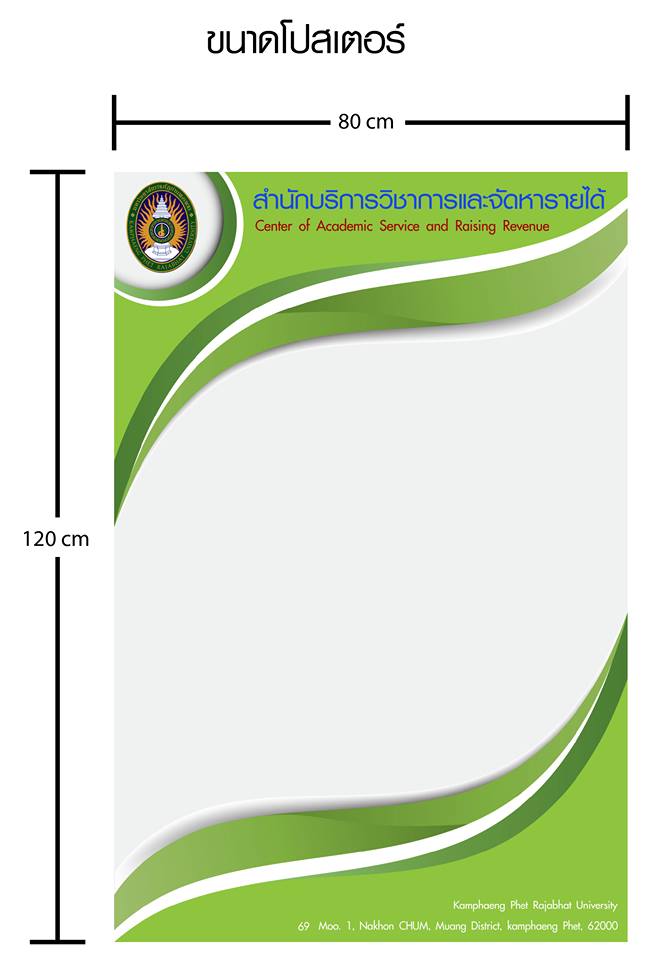 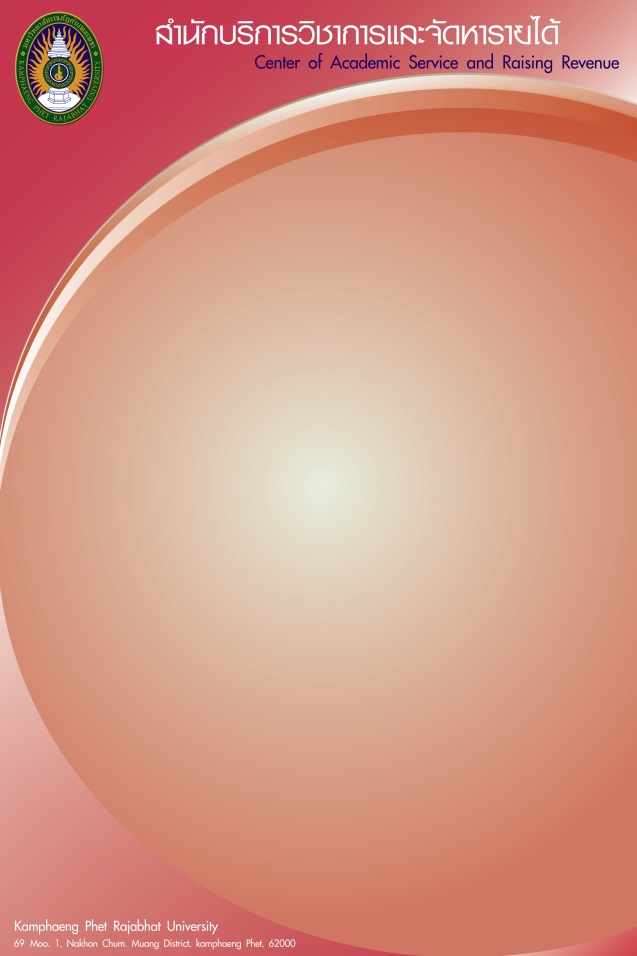 หัวข้อโปสเตอร์ประกอบด้วย1. ชื่อหน่วยงาน2. ชื่อเจ้าของผลงาน3. ชื่อผลงาน4. ที่มาและความสำคัญ5. วัตถุประสงค์6. ลักษณะกิจกรรมการให้บริการวิชาการ7. ผลลัพธ์ ผลกระทบ8. ภาพประกอบ9. หัวข้ออื่นๆ ตามความเหมาะสมรูปแบบของ Presentation ที่ใช้นำเสนอบนเวทีนำเสนอผลงานที่นำเสนอบนเวทีตามที่คณะกรรมการคัดเลือก ทั้งนี้อาจจะไม่ครบทุกชิ้นงานที่ส่งเข้าร่วมโครงการเพราะเนื่องจากระยะเวลาที่จำกัด1. เวลาในการนำเสนอ 15 นาที (คณะกรรมการให้ข้อเสนอแนะการพัฒนาผลงาน 5 นาที)2. หัวข้อที่ใช้นำเสนอควรสอดคล้องกับหัวข้อที่กำหนดไว้ในภาคผนวก ก เพราะคณะกรรมการได้ศึกษาจากเอกสารนั้นก่อนหน้า3. หากต้องการนำเสนอผลงานเพิ่มเติมจากภาคผนวก ก ต้องอยู่ในระยะเวลาที่กำหนดเท่านั้นหมายเหตุ    รูปแบบของ Presentation ที่ใช้นำเสนอตามแต่เจ้าของผลงานออกแบบแต่ต้องอยู่ในระยะเวลาที่กำหนดเท่านั้นหากเกินเวลาที่กำหนดไว้กรรมการอาจพิจารณาลดคะแนนการนำเสนอของท่านลง4.1 ด้านเอกสาร/รายงาน4.1 ด้านเอกสาร/รายงาน4.1 ด้านเอกสาร/รายงานตัวบ่งชี้ระดับคุณภาพน้ำหนักคะแนน4.1.1 ความสมบูรณ์ของเนื้อหาระดับ 3 –  เป็นผลงานที่มีการรายงานตาม                   กระบวนการวิจัย มีการรายงานครบทุกหัวข้อและถูกต้องตามหลักเกณฑ์การพิจารณาที่กำหนดไว้ในภาคผนวก กระดับ 2 –  เป็นผลงานที่มีการรายงานครบทุกหัวข้อและถูกต้องตามหลักเกณฑ์การพิจารณาที่กำหนดไว้ในภาคผนวก กระดับ 1 – เป็นผลงานที่มีการรายงานแต่ไม่ครบทุกหัวข้อที่กำหนดไว้ในภาคผนวก ก** ภาคผนวก ก มีทั้งหมด 11 หัวข้อ154.2 ด้านกระบวนการพัฒนา4.2 ด้านกระบวนการพัฒนา4.2 ด้านกระบวนการพัฒนาตัวบ่งชี้ระดับคุณภาพน้ำหนักคะแนน4.2.1 วัตถุประสงค์และเป้าหมายของการพัฒนานวัตกรรมระดับ 3 –  ทำให้หลักสูตร/หน่วยงาน ประสบความสำเร็จหรือสู่ความเป็นเลิศ  ระดับ 2 – สร้างองค์ความรู้ใหม่ ระดับ 1 – เพิ่มประสิทธิภาพของการปฏิบัติงาน/การเรียนการสอน214.3 คุณค่าและประโยชน์ของนวัตกรรม/แนวปฏิบัติที่ดี4.3 คุณค่าและประโยชน์ของนวัตกรรม/แนวปฏิบัติที่ดี4.3 คุณค่าและประโยชน์ของนวัตกรรม/แนวปฏิบัติที่ดีตัวบ่งชี้ระดับคุณภาพน้ำหนักคะแนน4.3.1 คุณค่าของนวัตกรรม/                            แนวปฏิบัติที่ดีระดับ 3 – การสร้างนวัตกรรมเป็นเครื่องมือสำคัญที่ใช้ทั้งหน่วยงาน/องค์กรในการจัดการ มีหลักฐานชัดเจนของการพัฒนานวัตกรรมหรือแนวปฏิบัติที่ดีทั่วทั้งองค์กรอันเป็นผลเนื่องมาจากการวิเคราะห์และแบ่งปันระดับ 2 –  การสร้างนวัตกรรมหรือแนวปฏิบัติที่ดีเป็นเครื่องมือสำคัญในการจัดการมีหลักฐานชัดเจนของการพัฒนาอันเป็นผลเนื่องมาจากการวิเคราะห์และการเรียนรู้ระดับหน่วยงาน/องค์กรระดับที่ 1– การสร้างนวัตกรรมหรือแนวปฏิบัติที่ดีเพื่อปรับปรุงประสิทธิภาพและประสิทธิผลของกระบวนการสำคัญที่กำหนดไว้ในหน่วยงาน/องค์กร184.3.2 การแก้ปัญหาหรือพัฒนาคุณภาพระดับ 3 – มีการปรับปรุงพัฒนากระบวนการของนวัตกรรม/ แนวปฏิบัติที่ดี 3 ครั้ง ระดับ 2 - มีการปรับปรุงพัฒนากระบวนการของนวัตกรรม/ แนวปฏิบัติที่ดี 2 ครั้งระดับ 1 – มีการปรับปรุงพัฒนากระบวนการของนวัตกรรม/ แนวปฏิบัติที่ดี 1 ครั้ง 154.4 ด้านความคิดสร้างสรรค์4.4 ด้านความคิดสร้างสรรค์4.4 ด้านความคิดสร้างสรรค์4.4.1 ระดับความใหม่และการสร้างสรรค์นวัตกรรม/                           แนวปฏิบัติ ที่ดีระดับที่ 3  - ระดับความใหม่และการสร้างสรรค์                  ไม่เคยปรากฏที่ใดมาก่อนระดับที่ 2  - ระดับความใหม่และการสร้างสรรค์                    เคยปรากฏและมีการนำมาต่อยอดระดับที่ 1 -  ระดับความใหม่และการสร้างสรรค์                          เคยปรากฏและมีการพัฒนาเพียงบางส่วน214.5 ด้านการนำเสนอ4.5 ด้านการนำเสนอ4.5 ด้านการนำเสนอ4.5.1 ประสิทธิภาพในการนำเสนอระดับ 3 - เวลาในการนำเสนอและการจัดทำ Presentation  ตรงตามภาคผนวก ค กำหนด 80 % ขึ้นไประดับ 2 – เวลาในการนำเสนอและการจัดทำ Presentation ตรงตามภาคผนวก ค กำหนด 70% ขึ้นไประดับ 1 - เวลาในการนำเสนอและการจัดทำ Presentation    ตรงตามภาคผนวก ค กำหนด 50 % ขึ้นไป10